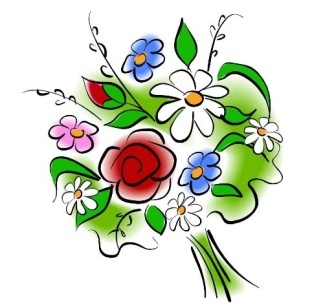 "Dobre drzewo dobrym owocem się okrywa,Dobry człek z dobrych czynów poznawany bywa".									W. PotockiDyrektor, wychowawca,  grono pedagogiczne oraz wychowankowiegorąco i serdecznie dziękują Pani Karolinie ŻytkowiakW imieniu naszej placówki i jej wychowankówpragniemy wyrazić głęboką wdzięczność za aktywną pracę orazza ofiarowaną pomoc i życzliwość.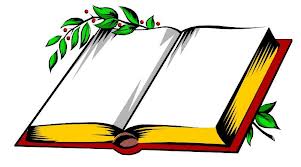 Dobiegniew, dnia 26 czerwca 2020 r.